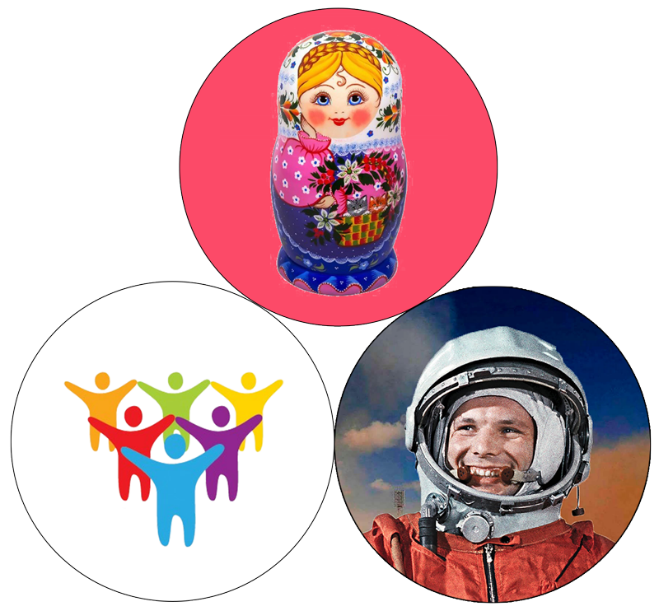 ВЫ ХОТЕЛИ БЫ НА МАРС?(Анонс проекта "СССР!")Советско-российский поэт Евгений Евтушенко:…Что ж, ты не весел – всего достигнувшийИ не постигнувший не хрена!Снится мне ветер, меня настигнувшийИ перепрыгнувший через меня!..хххТы молод? Тогда заходи наш Сайт "МАТРЁШКА!!!"и становись достойным гражданином нашего впервые созданного в мире в таком видеВсероссийского Молодёжного государства "СССР!"(«Союза Свободомыслящих и Свободолюбивых Россиян!) «СССР!» будет помогать молодёжи в возрасте от 16 до 24 лет включительно:зарабатывать денежные средстваразрабатывать и реализовывать свои идеи и Проектыготовиться работать управленцами различного вида, уровня и масштаба (от муниципального до международного).хххЗакономерный в связи с этим всем вопрос: ТРУДНО ЛИ СТАТЬ ГРАЖДАНИНОМ «СССР!» ?Отвечаем: ОЧЕНЬ ПРОСТО!Надо всего лишь направить сообщение о желании жить в «СССР!» на наш  электронный адрес  kross-1111@yandex.ru , указав:свои: возраст, имя и фамилию (или псевдоним), населённый пункт,  место проживания (а не прописки) и социальное положение (учишься, работаешь и т.д.) При этом каждый дополнительно по желанию может также ответить (хоть коротко, хоть длинно - кто как желает) на следующие наши вопросы (по своему выбору - на один, несколько или даже все):   1.Какая главная проблема сейчас для нашей Страны? Почему она возникла? Как её, на твой взгляд, можно решить?   2.У тебя есть своя Идея и в чём она заключается? Для чего она нужна тебе лично, Стране (что изменит, улучшит и т.д.)?    Чтобы ты хотел делать в «СССР!»? И чтобы ты мог сделать для «СССР!»?   3.Что такое по твоему СЧАСТЬЕ и в чём по твоему СМЫСЛ ЖИЗНИ?   Если у вас тоже есть какие-то вопросы - не стесняйтесь, задавайте ! Ответим на все и всем.  Также просим абсолютно всех всячески популизировать наш (а теперь уже и ваш) Проект «СССР!»   И самое на сегодня последнее. Если вы не хотите, чтобы ваши данные были показаны - укажите нам на это.Здоровья и успехов !Подробнее  о Проекте «СССР!» ты можешь прочитать в файле «СССР!-плюс»Всегда Ваши и с Вами:Оргкомитет и Автор Проектов «СССР!» - «МАТРЁШКА!!!» Николай Ильюшенко (Биробиджан)